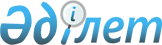 Қазақстан Республикасы Көшi-қон саясатының 2001-2010 жылдарға арналған салалық бағдарламасын iске асыру жөнiндегi 2006-2008 жылдарға арналған iс-шаралар жоспарын бекiту туралы
					
			Күшін жойған
			
			
		
					Қазақстан Республикасы Үкіметінің 2006 жылғы 27 қыркүйектегі N 925 Қаулысы. Күші жойылды - Қазақстан Республикаксы Үкіметінің 2008 жылғы 1 желтоқсандағы N 1122 Қаулысымен

       Күші жойылды - Қазақстан Республикаксы Үкіметінің 2008.12.01 N 1122 Қаулысымен.       Қазақстан Республикасы Үкiметiнiң 2001 жылғы 29 қазандағы N 1371 қаулысымен бекiтiлген Қазақстан Республикасы Көшi-қон саясатының 2001-2010 жылдарға арналған салалық бағдарламасын iске асыру мақсатында Қазақстан Республикасының Yкiметi ҚАУЛЫ ЕТЕДI: 

      1. Қоса берiлiп отырған Қазақстан Республикасы Көшi-қон саясатының 2001-2010 жылдарға арналған салалық бағдарламасын iске асыру жөнiндегi 2006-2008 жылдарға арналған iс-шаралар жоспары (бұдан әрi - Жоспар) бекiтiлсiн. 

      2. Орталық атқарушы және Қазақстан Республикасының Президентiне тiкелей бағынатын және есеп беретiн мемлекеттiк органдар, облыстардың, Астана және Алматы қалаларының әкiмдерi: 

      Жоспардың тиiстi және уақтылы орындалуын қамтамасыз етсiн; 

      жарты жылдың және жылдың қорытындылары бойынша 10 қаңтар мен 10 шiлдеге қарай Қазақстан Республикасы Еңбек және халықты әлеуметтiк қорғау министрлiгiне Жоспардың iске асырылу барысы туралы ақпаратты ұсынсын. 

      3. Қазақстан Республикасы Еңбек және халықты әлеуметтiк қорғау министрлiгi жыл сайын 30 қаңтар мен 30 шiлдеге қарай Қазақстан Республикасының Үкiметiне Жоспардың орындалу барысы туралы жиынтық ақпаратты ұсынуды қамтамасыз етсiн. 

      4. "Қазақстан Республикасы Көшi-қон саясатының 2001-2010 жылдарға арналған салалық бағдарламасын бекiту туралы" Қазақстан Республикасы Үкiметiнiң 2001 жылғы 29 қазандағы N 1371 қаулысына (Қазақстан Республикасының ПҮКЖ-ы, 2001 ж., N 36-37, 480-құжат) мынадай өзгерiстер енгiзiлсiн: 

      қаулының мәтiнiндегi және көрсетiлген қаулымен бекiтiлген Қазақстан Республикасы Көшi-қон саясатының 2001-2010 жылдарға арналған салалық бағдарламасының 4-тармағындағы "Қазақстан Республикасы Көшi-қон және демография жөнiндегi агенттiгiне", "Қазақстан Республикасы Көшi-қон және демография жөнiндегi агенттiгi", "Қазақстан Республикасы Көшi-қон және демография жөнiндегi агенттiгiнiң" деген сөздер тиiсiнше "Қазақстан Республикасы Еңбек және халықты әлеуметтiк қорғау министрлiгiне", "Қазақстан Республикасы Еңбек және халықты әлеуметтiк қорғау министрлiгi", "Қазақстан Республикасы Еңбек және халықты әлеуметтiк қорғау министрлiгiнiң" деген сөздермен ауыстырылсын. 

      5. Осы қаулының орындалуын бақылау Қазақстан Республикасы Премьер-Министрiнiң орынбасары - Экономика және бюджеттiк жоспарлау министрi К.Қ.Мәсiмовке жүктелсiн. 

      6. Осы қаулы қол қойылған күнінен бастап қолданысқа енгiзiледi.       Қазақстан Республикасының 

      Премьер-Министрі Қазақстан Республикасы Үкіметінің 

2006 жылғы 27 қыркүйектегі   

N 925 қаулысымен        

бекітілген               Қазақстан Республикасы Көші-қон саясатының 2001-2010 жылдарға арналған салалық бағдарламасын іске асыру жөніндегі 2006-2008 жылдарға арналған іс-шаралар жоспары Ескертпе: аббревиатуралардың толық жазылуы: Еңбекмині       - Қазақстан Республикасы Еңбек және халықты әлеуметтік қорғау министрлігі 

МАМ             - Қазақстан Республикасы Мәдениет және ақпарат министрлігі 

ЭБЖМ            - Қазақстан Республикасы Экономика және бюджеттік жоспарлау министрлігі 

СІМ             - Қазақстан Республикасы Сыртқы істер министрлігі 

ІІМ             - Қазақстан Республикасы Ішкі істер министрлігі 

Әділетмині      - Қазақстан Республикасы Әділет министрлігі 

БҒМ             - Қазақстан Республикасы Білім және ғылым министрлігі 

МҚА             - Қазақстан Республикасы Мемлекеттік қызмет істері агенттігі 

СА              - Қазақстан Республикасы Статистика агенттігі 

ҰҚК             - Қазақстан Республикасы Ұлттық қауіпсіздік комитеті 
					© 2012. Қазақстан Республикасы Әділет министрлігінің «Қазақстан Республикасының Заңнама және құқықтық ақпарат институты» ШЖҚ РМК
				Р/с 

N 
№ 
Іс-шара 
Аяқтау нысаны 
Орындалуына жауаптылар 
Орындалу мерзімі 
Болжамды шығыстар (мың теңге) 
Қаржыландыру көзі 
1 
2 
3 
4 
5 
6 
7 
1. Көшіп келу 
1. Көшіп келу квотасы бойынша келген оралмандарды қабылдау және жайластыру Қазақстан Республикасының Үкіметіне ақпарат Еңбекмині (жинақтау), облыстардың, Астана және Алматы қалаларының әкімдері Жыл сайын қаңтар "Оралмандарды тарихи отанына қоныстандыру және әлеуметтік қорғау" республикалық бюджеттік бағдарламасы бойынша көзделген қаражат шегінде Республикалық бюджет 2. Ақтау қаласында Оралмандарды бейімдеу мен олардың кірігуі орталығын құру Қазақстан Республикасының Үкіметі қаулысының жобасы Еңбекмині 2007 жылғы маусым 2007 ж. - 9991,0 

2008 ж. - 420042,0 

2009 ж. - 180018,0 

(құрылыс) Республикалық бюджет 3. "Оралман" дерекқорын жетілдіру жөніндегі жұмысты жалғастыру Қазакстан Республикасының Үкіметіне ақпарат Еңбекмині (жинақтау), ҮҚК, облыстардың, Астана және Алматы қалаларының әкімдері Жыл сайын каңтар "Қазақстан   Республикасы Еңбек және       халықты әлеуметтік қорғау министрлігінің көші-кон және демография жөніндегі ақпараттық жүйесін құру" республикалық    бюджеттік бағдарламасы бойынша көзделген қаражат шегінде Республикалық бюджет 4. Қазақстан Республикасының көші-кон заңнамасын бұзған шетелдік азаматтар мен азаматтығы жоқ адамдарды ұстау орталықтарын құру туралы мәселені қарау Қазақстан Республикасының Үкіметіне ұсыныстар ІІМ (жинақтау), ЭБЖМ, ҮҚК 2007 жылғы IV тоқсан « Талап етілмейді 5. Мынадай халықаралық шарттарды жасасу мүмкіндігі туралы мәселені пысықтау: Қазақстан Республикасының Үкіметі мен Түркіменстан Үкіметі арасындағы Қоныс аудару үдерісін реттеу және қоныс аударушылардың құқықтарын қорғау туралы; 

Қазақстан Республикасының Үкіметі  мен Өзбекстан Республикасының Үкіметі арасындағы Қоныс аудару үдерісін реттеу     және қоныс аударушылардың құқықтарын қорғау туралы; 

Өзбекстан Республикасымен шекара маңындағы облыстарда ауыл шаруашылығы жұмыстарында істеп жүрген мигранттардың еңбек қызметі және әлеуметтік қорғалуы туралы; 

Қазақстан Республикасы мен Қытай Халық Республикасы арасында еңбек көші-қоны үдерістерін реттеу туралы Келісімнің жобасы Еңбекмині (жинақтау), СІМ, ІІМ 2006 жьшғы III тоқсан Талап етілмейді Келісімнің жобасы Келісімнің жобасы Қазақстан Республикасының Үкіметіне ұсыныстар Еңбекмині (жинақтау), СІМ, ІІМ       Еңбекмині (жинақтау), СІМ, ІІМ       ІІМ (жинақтау), СІМ, ҰҚК, Еңбекмині 2006 жылғы IV тоқсан       2006 жылғы IV тоқсан       2007 жылғы IV тоқсан Талап етілмейді        Талап етілмейді         Талап етілмейді 2. Көшіп кету 
6. Қазақстан Республикасындағы көшіп кету қозғалысының мониторингін жүргізу Қазақстан Республикасының Үкіметіне есеп Еңбекмині (жинақтау), СА, облыстардың, Астана және Алматы қалаларының әкімдері Жыл сайын қаңтар, шілде Талап етілмейді 7. Босқындардың ерікті репатриациясына жәрдемдесу Қазақстан Республикасының Үкіметіне ақпарат Еңбекмині (жинақтау), ІІМ, СІМ, ҮҚК Жыл сайын қаңтар Талап етілмейді 3. Ішкі көші-кон 
8. Ішкі көші-қон мониторингін жүргізу Қазақстан Республикасының Үкіметіне есеп Еңбекмині (жинақтау), СА, облыстардың, Астана және Алматы қалаларының әкімдері Жыл сайын қаңтар, шілде Талап етілмейді 4. Көші-қон саласындағы заңнамалық саясат 
9. Қазақстан Республикасының көші-қон саясаты тұжырымдамасын қабылдау Қазақстан Республикасының Үкіметі қаулысының жобасы Еңбекмині 2007 жылғы маусым Еңбек, жұмыспен қамту, халықты әлеуметтік қорғау және көші-қон саласындағы уәкілетті органның қызметін қамтамасыз ету» республикалық бюджеттік бағдарламасы бойынша "Орталық органның" аппараты»кіші бағдарламасы бойынша көзделген қаражат шегінде Республикалық бюджет 10. "Қазақстан Республикасының кейбір заңнамалық актілеріне көші-қон мәселелері бойынша өзгерістер мен толықтырулар енгізу туралы»Заңның жобасын Қазақстан Республикасының Парламентіне енгізу Қазақстан Республикасы Заңының жобасы Еңбекмині 2007 жылғы қыркүйек Талап етілмейді 11. Қазақстан Республикасына шетелдік жұмыс күшін тарту саласындағы заңнаманы жетілдіру жөнінде ұсыныстар дайындау Қазақстан Республикасының Үкіметіне ұсыныстар Еңбекмині (жинақтау), ІІМ, СІМ, ҰҚК 2006 жылғы қараша Талап етілмейді 12. Заңнаманы шетелдік жұмыс күшін заңсыз тартқаны үшін жауапкершілік белгілеу бөлігінде жетілдіру жөнінде ұсыныстар әзірлеу Қазақстан Республикасының Үкіметіне ұсыныстар Еңбекмииі (жинақтау), ІІМ, ҮҚК (келісім бойынша) 2006 жылғы IV тоқсан Талап етілмейді 13 Қазақстанның Дүниежүзілік сауда ұйымына кіруіне байланысты қолданыстағы еңбек көші-қоны   саласындағы заңнамаға өзгерістер енгізу жөнінде ұсыныстар әзірлеу Қазақстан Республикасының Үкіметіне ұсыныстар Еңбекмині (жинақтау), СІМ, ИСМ, ІІМ, 2006 жылғы IV тоқсан Талап етілмейді 5. Халықтың көші-қон процестерін реттеу 
14. Оралмандардың балаларын елдің мектептерінде, колледждерінде, ЖОО-да оқытуды ұйымдастыруды жүзеге асыру Қазақстан Республикасының Үкіметіне есеп БҒМ (жинақтау), Еңбекмині, облыстардың, Астана және Алматы қалаларының әкімдері Жыл сайын қазан «Жоғары және жоғары оқу орнынан кейінгі кәсіптік білімді мамандар даярлау» республикалық бюджеттік бағдарламасы бойынша көзделген қаражат шегінде Республикалық және жергілікті бюджеттер 15. Оралмандарға ұлттық заңнаманың құқықтық негіздерін оқыту жөніндегі жұмысты жалғастыру Еңбекминіне ақпарат Әділетмині, ІІМ Жыл сайын қаңтар Талап етілмейді 16. Көші-қон саясаты мәселелерін бұқаралық ақпарат      құралдарында жария ету Еңбекминіне ақпарат МАМ Жыл сайын қаңтар Мемлекеттік ақпарат саясатын жүргізу республикалық бюджеттік бағдарламасы бойынша көзделген қаражат шегінде Республикалық бюджет 1 2 3 4 5 6 7 17. Көші-қон мәселелері бойынша өткізілетін халықаралық ғылыми-практикалық конференцияларға, семинарларға және симпозиумдарға қатысу Қазақстан Республикасының Үкіметіне ақпарат Еңбекмині (жинақтау), МҚА, СІМ, ІІМ, СА, ҰҚК Жыл сайын қаңтар Тартылған қаражат шегінде Демеушілік көмек қаражаты 